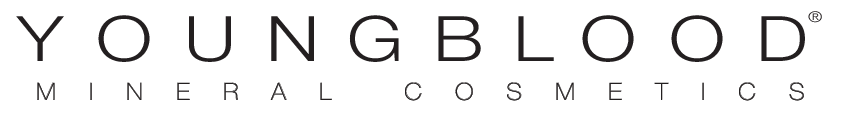 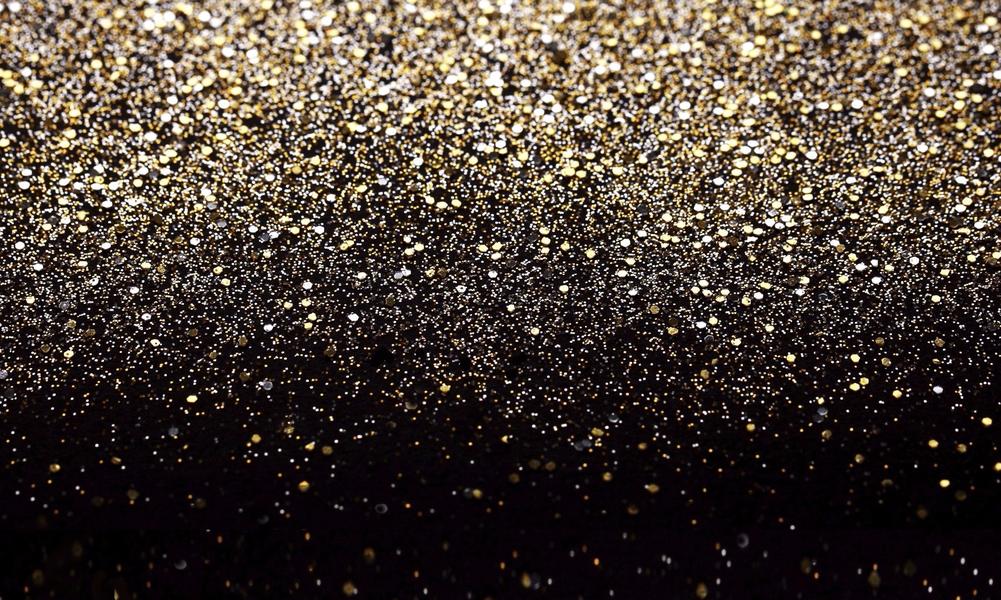 Bij besteding van € 100,- ontvangt u nu het o-zo feestelijke make-up productvan Youngblood cadeau: 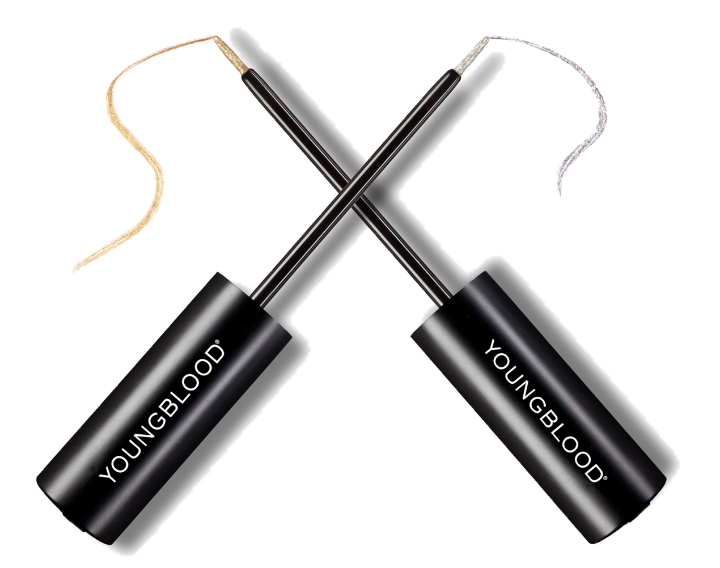  Precious Metal Liquid LinerIdeaal voor de feestdagen !